КАЛЕНДАРЬ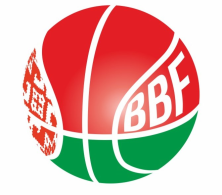 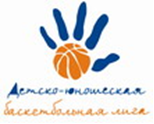 XXIV Детско-юношеской баскетбольной лиги - «Слодыч»II тур - девушки 2006-2007 гг.р., Группа Б11-12 февраля 2022г., г. Гродно, ул. Поповича, 1 Команды – участницы:11 февраля 2022 (пятница)12 февраля 2022 (суббота)Главный судья							 «СДЮШОР ВГУ»У "СДЮШОР по баскетболу ЕПО холдинга "Горизонт"-2"Цмокi-Мiнск"СДЮШОР №7 БК Принеманье"Сморгонская СДЮШОРВремяматчаНазвание командысчётНазвание команды13.00СДЮШОР №7 БК Принеманье"Цмокi-Мiнск"14.20СДЮШОР по баскетболу ЕПО холдинга "Горизонт"-2Сморгонская СДЮШОР15.40«СДЮШОР ВГУ»СДЮШОР №7 БК Принеманье17.00"Цмокi-Мiнск"СДЮШОР по баскетболу ЕПО холдинга "Горизонт"-218.20Сморгонская СДЮШОР«СДЮШОР ВГУ»ВремяматчаНазвание командысчётНазвание команды9.00«СДЮШОР ВГУ»"Цмокi-Мiнск"10.20Сморгонская СДЮШОРСДЮШОР №7 БК Принеманье11.40КонкурсКонкурсКонкурс11.50СДЮШОР по баскетболу ЕПО холдинга "Горизонт"-2«СДЮШОР ВГУ»13.10"Цмокi-Мiнск"Сморгонская СДЮШОР14.30
СДЮШОР №7 БК ПринеманьеСДЮШОР по баскетболу ЕПО холдинга "Горизонт"-2